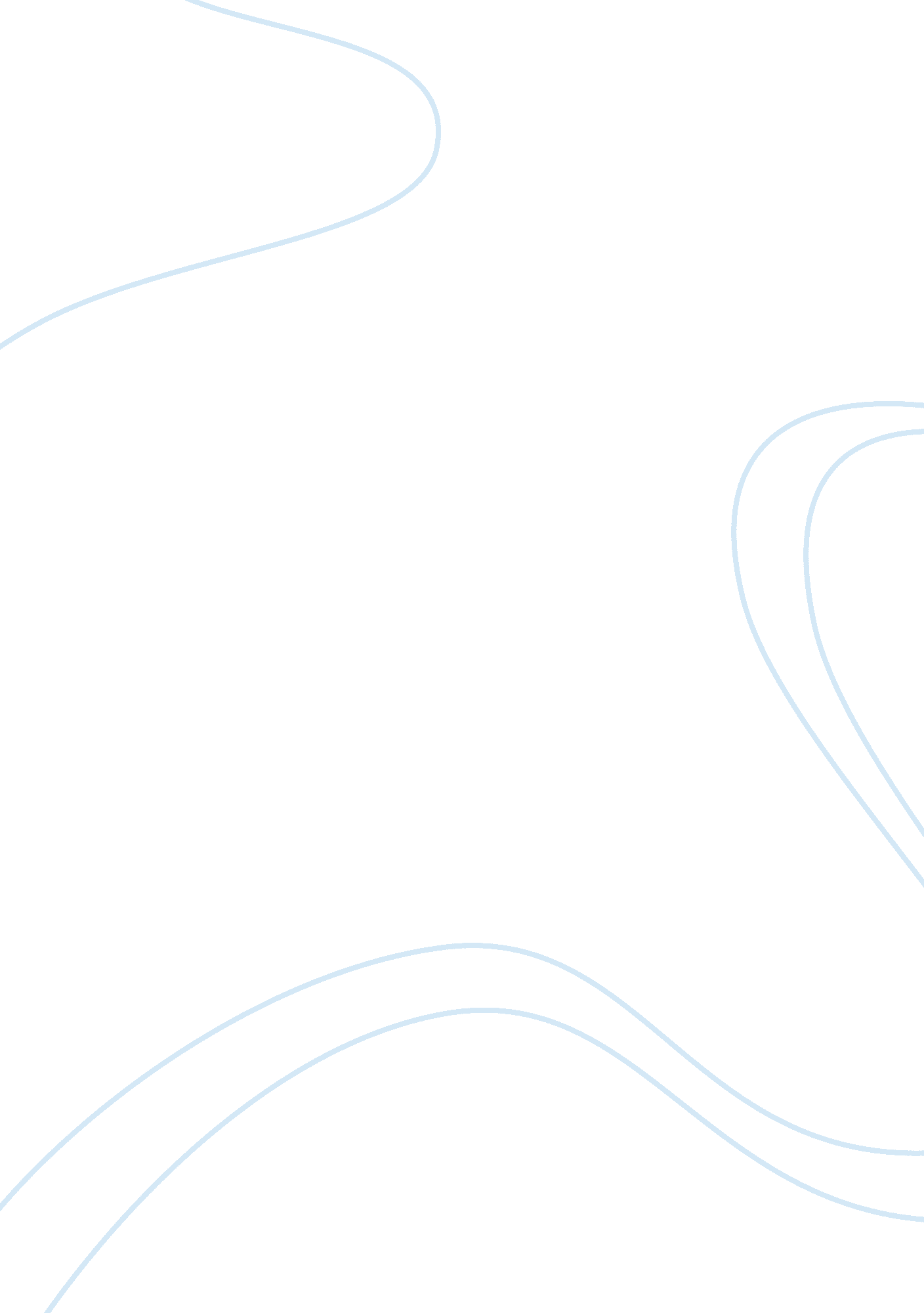 Plymouth colony: bibliography essays examplesLiterature, Books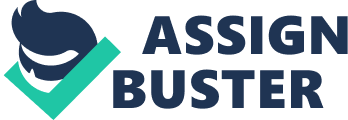 Books Deetz, James, and Patricia E. Scott Deetz. The times of their lives: life, love, and death in Plymouth Colony. New York: W. H. Freeman, 2000. 
Dell, Pamela. The Plymouth Colony. Mankato, Minn.: Capstone Press, 2004. 
Demos, John. A little commonwealth: family life in Plymouth Colony. New York: Oxford University Press, 1970. 
Erdosh, George. Food and Recipes of the Pilgrims. New York: Rosen Pub. Group, 2002. Print. 
Gerson, Noel B, and Barry Martin. Rock of Freedom: The Story of the Plymouth Colony. New York: J. Messner, 2004. Print 
Miller, Susan Martins. Miles Standish: Plymouth Colony leader. Philadelphia: Chelsea House Publishers, 1999. 
Philbrick, Nathaniel, and Nathaniel Philbrick. The Mayflower and the Pilgrims' New World. New York, NY: G. P. Putnam's Sons, 2008. Print. 
Santella, Andrew. The Plymouth Colony. Minneapolis, Minn.: Compass Point Books, 2001. 
Stratton, Eugene Aubrey. Plymouth Colony, its history & people, 1620-1691. Salt Lake City, UT: Ancestry Pub., 2003. 
Waxman, Laura Hamilton. Why did the Pilgrims come to the New World: and other questions about the Plymouth Colony. Minneapolis: Lerner Publications, 2011. 
Williams, Gianna Polacco, and Janet Riehecky. The Plymouth Colony. Milwaukee, WI: Gareth Stevens Pub., 2002. 
Baker, Emerson W., James Deetz, and Patricia Scott Deetz. " The Times of Their Lives: Life, Love, and Death in Plymouth Colony." The Journal of American History88, no. 4 (2002): 1498. 
Diener, Ronald E.. " The Pilgrim Fathers and Plymouth Colony: A Bibliographical Survey of Books and Articles Published during the Past Fifty Years. Compiled by Edwin G. Sanford. Boston: Boston Public Library, 1970. vi + 29 pp. $. 60.." Church History 41, no. 01 (1972): 127. 
Finch, Martha L.. "“ Fashions of Worldly Dames”: Separatist Discourses of Dress in Early Modern London, Amsterdam, and Plymouth Colony." Church History 74, no. 03 (2005): 494. 
Tracy, Kathleen. Plymouth Colony: The Pilgrims Settle in New England. Hockessin, Del: Mitchell Lane Publishers, 2007. Print. 
Ward, Harry M., and John Parker. " Statism in Plymouth Colony." History: Reviews of New Books 2, no. 2 (1973): 40-40. 
Ziner, Feenie. The Pilgrims and Plymouth Colony,. [1st ed. New York: American Heritage Pub. Co., 2002. Internet sites A&E Television Networks. " Plymouth Colony." History. com. http://www. history. com/topics/plymouth (accessed March 6, 2014). 
" The Pilgrims and Plymouth Colony: 1620." The Pilgrims and Plymouth Colony: 1620. http://rootsweb. ancestry. com/~mosmd/ (accessed March 6, 2014). 
Independence Hall Association. " The Mayflower and Plymouth Colony." ushistory. org. http://www. ushistory. org/us/3a. asp (accessed March 6, 2014). 